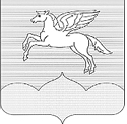 АДМИНИСТРАЦИЯ  ГОРОДСКОГО  ПОСЕЛЕНИЯ  «ПУШКИНОГОРЬЕ»
ПОСТАНОВЛЕНИЕ30.12.2019г. № 225Об утверждении перечня первичных
средств пожаротушения для индивидуальных
жилых домов  городского поселения «Пушкиногорье»Во исполнение Федеральных законов: от 06.11.2003 г. № 131-ФЗ от 22.08.2004 г. № 122-ФЗ «Об общих принципах организации местного самоуправления в Российской Федерации», «О внесении изменений в законодательные акты Российской Федерации и признании утратившими силу некоторых законодательных актов Российской Федерации в связи с применениями федеральных законов «О внесении изменений и дополнений в Федеральный закон «Об общих принципах организации законодательных (представительных) и исполнительных органов государственной власти субъектов Российской Федерации» и «Об общих принципах организации местного самоуправления в Российской Федерации», от 21.12.1994 г. № 69-ФЗ «О пожарной безопасности», Администрация городского поселения «Пушкиногорье»ПОСТАНОВЛЯЕТ:1. Утвердить перечень первичных средств пожаротушения для индивидуальных жилых домов городского поселения «Пушкиногорье» (Приложение 1).2. Довести до сведения населения  перечень первичных средств пожаротушения для индивидуальных жилых домов.3. Контроль над выполнением настоящего постановления возложить на  заместителя главы администрации   городского поселения  «Пушкиногорье».4. Обнародовать   настоящее постановление в установленном порядке.5. Настоящее постановление вступает в силу с момента его официального опубликования.Заместитель Главы  администрациигородского поселения «Пушкиногорье»                               Е.Н.Никитина Приложение №1
к постановлению администрации
городского поселения «Пушкиногорье»
от 30.12.2019г. № 225Перечень
 первичных средств пожаротушения  для индивидуальных жилых домов
 городского поселения «Пушкиногорье»У каждого жилого дома должна быть установлена емкость (бочка) с водой. Бочки для хранения воды должны иметь объем не менее 0,2 куб.м. и комплектоваться ведрами.У каждого жилого дома должен быть установлен ящик для песка, который должен иметь объем 0,5; 1,0 и 3 куб.м. и комплектоваться совковой лопатой.В каждом жилом доме должен быть огнетушитель, который должен содержаться согласно паспорта и вовремя перезаряжаться.Каждое жилое помещение (дом, квартира) должно быть оборудовано  автономными пожарными извещателями.На электрооборудование должно быть установлено УЗО.Из расчета на каждые 10 домов необходимо иметь пожарный щит, на котором должно находится: лом, багор, 2 ведра, 2 огнетушителя объемом не менее 10 литров каждый, 1 лопата штыковая, 1 лопата совковая, асбестовое полотно, грубошерстная ткань или войлок (кошма, покрывало из негорючего материала), емкость для хранения воды не менее 0,2 куб.м..На стенах ИЖД (калитках или воротах домовладений) должны вывешиваться таблички с изображением инвентаря, с которым жильцы этих домов обязаны являться на тушение пожара.